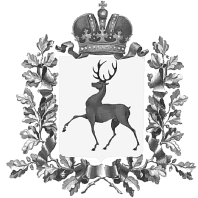 Администрация городского округа Навашинский Нижегородской областиПОСТАНОВЛЕНИЕ17.10.2023                 				                                                               № 901О внесении изменений в постановление администрации городского округа Навашинский от 05.02.2020 №124 «О создании межведомственной комиссии по вопросам предоставления адресной государственной социальной помощи на основании социального контракта в городском округе Навашинский»В целях повышения эффективности деятельности межведомственной комиссии по вопросам предоставления адресной государственной социальной помощи на основании социального контракта в городском округе Навашинский,  в связи с кадровыми изменениями  Администрация городского округа Навашинский  п о с т а н о в л я е т:     	1. Внести изменения в состав межведомственной комиссии по вопросам предоставления адресной государственной социальной помощи на основании социального контракта в городском округе Навашинский (далее – Комиссия), утвержденный постановлением администрации городского округа Навашинский от 05.02.2020 №124 «О создании межведомственной комиссии по вопросам предоставления адресной государственной социальной помощи на основании социального контракта в городском округе Навашинский» (в редакции постановлений от 12.02.2020 № 145, от 15.02.2021 № 147 от 21.04.2021 № 410, от 29.06.2022 № 532, от 14.06.2023 № 559) изложив его в новой редакции согласно приложению к настоящему постановлению. 2. Организационному отделу администрации городского округа Навашинский обеспечить размещение настоящего постановления на официальном сайте органов местного самоуправления городского округа Навашинский Нижегородской области в информационно-телекоммуникационной сети «Интернет» и опубликование в официальном вестнике – приложении к газете «Приокская правда».3. Контроль за исполнением настоящего постановления возложить на заместителя главы Администрации городского округа Навашинский  Е.В.Колпакову. Глава местного самоуправления                                                             Т.А. БерсеневаПриложениек постановлению Администрациигородского округа Навашинскийот 17.10.2023 № 901«Утвержденпостановлением Администрациигородского округа Навашинскийот 05.02.2020  № 124(в редакции постановлений от 12.02.2020 №145,от 15.02.2021 №147, от 21.04.2021 №410, от 29.06.2022 № 532,                            от 14.06.2023 №559)Составмежведомственной комиссии по оказанию государственной социальной помощи, направленной на сокращение бедности и увеличение доходов малоимущих семей (одиноко проживающих граждан) в городском округе НавашинскийБерсенева Татьяна Александровна    глава местного самоуправления городского округа Навашинский, председатель Комиссии; Колпакова Елена Васильевназаместитель главы администрации городского округа Навашинский, заместитель председателя Комиссии;Пичугин Максим Львовичначальник ГКУ «Управление социальной защиты населения городского округа Навашинский», заместитель председателя Комисии (по согласованию);Скоробогатова Ирина Ивановнаначальник сектора контроля за предоставлением мер социальной поддержки, автоматизации, анализа и прогнозирования ГКУ НО «Управление социальной защиты населения городского округа Навашинский», секретарь Комиссии (по согласованию);Члены Комиссии:Ерышева Марина Юрьевнадиректор АНО «Навашинский центр поддержки и развития предпринимательства» (по согласованию);Морозова Эльвира Евгеньевназаведующий отделом экономики и развития предпринимательства администрации городского округа Навашинский;Приказнова Екатерина Вячеславовназаведующий организационным отделом администрации городского округа Навашинский;Роньжева Ольга Юрьевнадиректор ГБУ «Комплексный центр социального обслуживания населения городского округа Навашинский» (по согласованию)Каспер Ирина СергеевнаИвентьев Денис Сергеевичкадровый консультант Навашинского отделения Выксунского межмуниципального филиала ГКУ НО «НЦЗН» (по согласованию).заместитель начальника отдела МВД России «Навашинский» - начальник отделения (ОРЛС) МО МВД России «Навашинский» (по согласованию)